Matematika – VI. A(domácí činnost na 14. 4. 2020)Úterý 14. 4. 2020Téma hodiny: Osová souměrnost – opakování učiva, práce v pracovním sešituČíslo hodiny: 124Nejprve si zkontrolujte řešení úloh ze 7. 4. 2020 na internetových stránkách školy.Hlavní část hodiny věnujeme opakování a prohloubení učiva o osové souměrnosti.Budeme pracovat převážně s pracovním sešitem.Připomínám odevzdání kontrolního úkolu č. 4 do dnešních 12.00 hodin.Online konzultace na Skypu proběhne dle domluvy s Vámi ve středu od 10.00 hodin. Ptát se opět můžete na vše z aritmetiky i geometrie.Zápis:Rozcvička (opakování učiva o úhlech):Vylušti následující křížovku: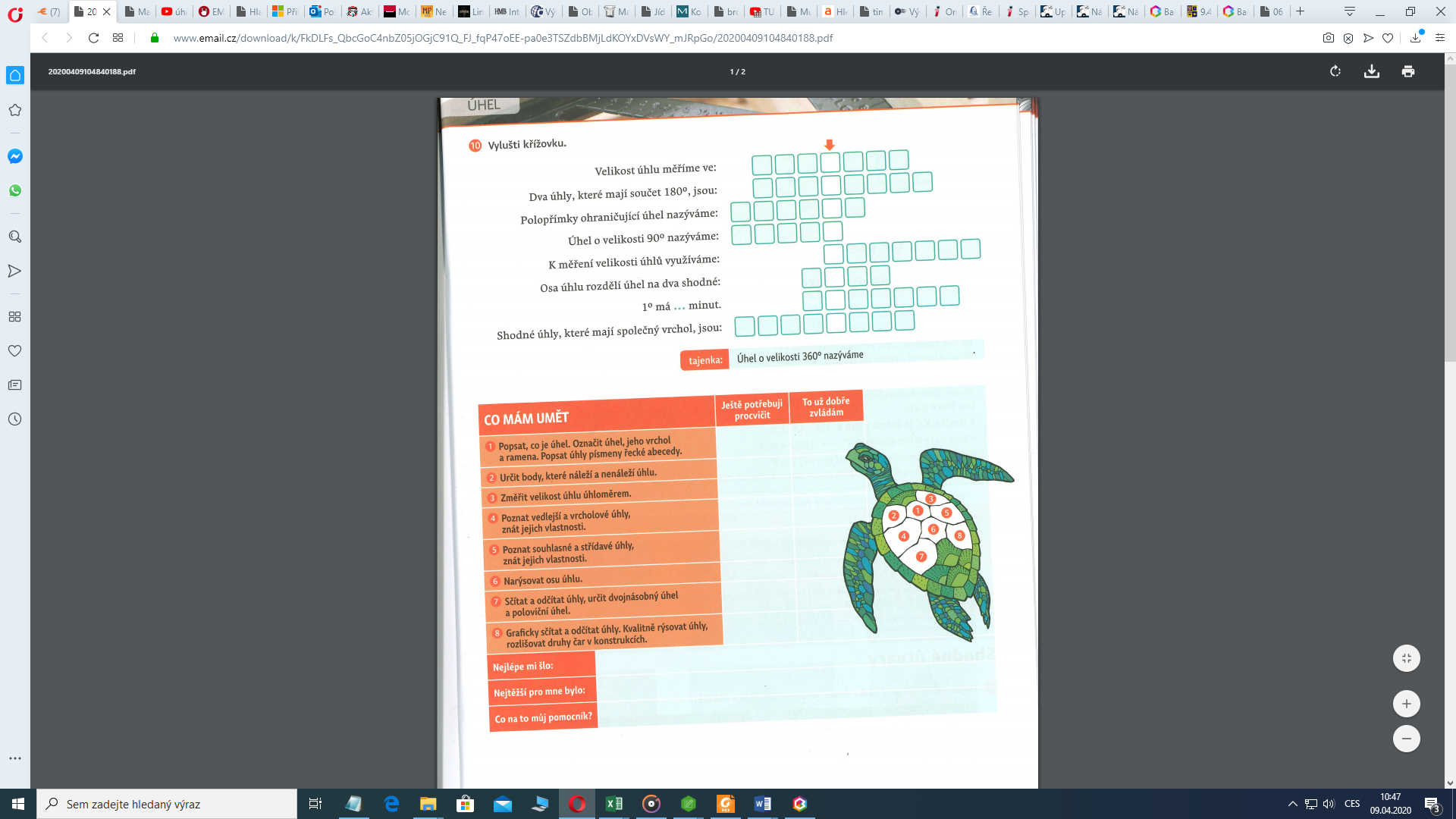 PALINDROM:Palindrom je slovo, věta, číslo nebo melodie, která má tu vlastnost, že ji lze číst v libovolném směru a má vždy stejný význam (není třeba uvažovat mezery mezi slovy nebo diakritiku – čárky, háčky). Jedná se tedy o osově souměrné útvary.Zde jsou dva příklady (doplň v osové souměrnosti):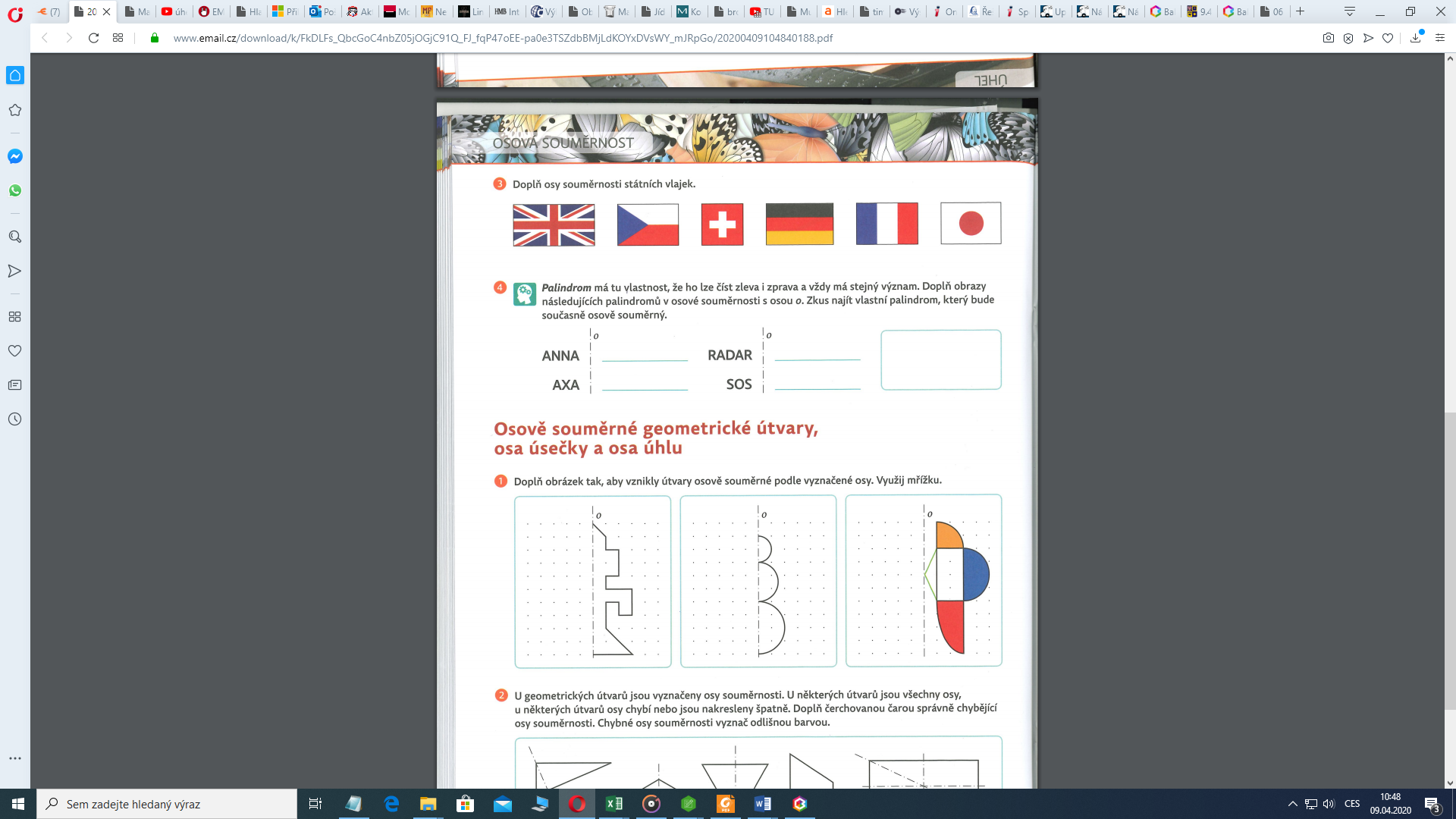 A zde uvádíme i příklad krátkých vět:Kája má maják. Drb z Brd. Uchem v mechu.Úkoly k procvičování:Příklad č. 1: Pokus se vymyslet nějaký svůj jednoslovní palindrom. Budeš-li chtít, zašli mi jej na můj email. Nejoriginálnější palindromy budou ohodnoceny bonusovými body. Stejně tak ohodnotím body navíc tři z Vás, kteří vymyslí co nejvíce palindromů. Termín odevzdání je do 17. 4. 2020 (do pátku).Příklad č. 2:Práce v pracovním sešitu:Strana 90 – celáStrana 91/7